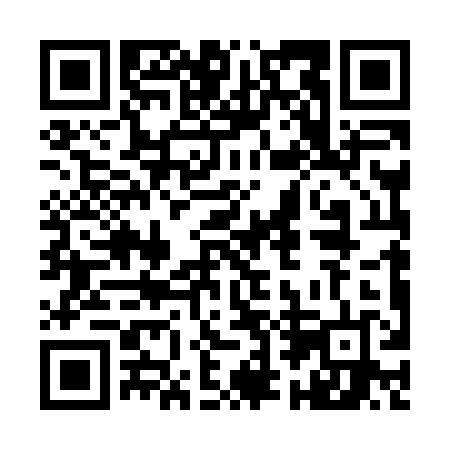 Prayer times for North Dorchester, New Hampshire, USAMon 1 Jul 2024 - Wed 31 Jul 2024High Latitude Method: Angle Based RulePrayer Calculation Method: Islamic Society of North AmericaAsar Calculation Method: ShafiPrayer times provided by https://www.salahtimes.comDateDayFajrSunriseDhuhrAsrMaghribIsha1Mon3:205:1012:524:588:3410:232Tue3:215:1112:524:588:3310:233Wed3:225:1112:524:588:3310:224Thu3:235:1212:524:588:3310:225Fri3:245:1212:534:588:3310:216Sat3:255:1312:534:598:3210:207Sun3:265:1412:534:598:3210:208Mon3:275:1512:534:598:3110:199Tue3:285:1512:534:598:3110:1810Wed3:295:1612:534:588:3010:1711Thu3:305:1712:544:588:3010:1612Fri3:325:1812:544:588:2910:1513Sat3:335:1912:544:588:2910:1414Sun3:345:1912:544:588:2810:1315Mon3:365:2012:544:588:2710:1216Tue3:375:2112:544:588:2710:1017Wed3:385:2212:544:588:2610:0918Thu3:405:2312:544:588:2510:0819Fri3:415:2412:544:578:2410:0720Sat3:435:2512:544:578:2310:0521Sun3:445:2612:544:578:2210:0422Mon3:465:2712:544:578:2110:0223Tue3:475:2812:544:568:2110:0124Wed3:495:2912:544:568:209:5925Thu3:505:3012:544:568:199:5826Fri3:525:3112:544:568:179:5627Sat3:535:3212:544:558:169:5528Sun3:555:3312:544:558:159:5329Mon3:565:3412:544:548:149:5130Tue3:585:3512:544:548:139:5031Wed4:005:3612:544:548:129:48